Структурное подразделение «Детский сад №18 комбинированного вида»МБДОУ «Детский сад «Радуга» комбинированного вида»Рузаевского муниципального районаСпортивный досуг «Теремок»(вторая младшая группа)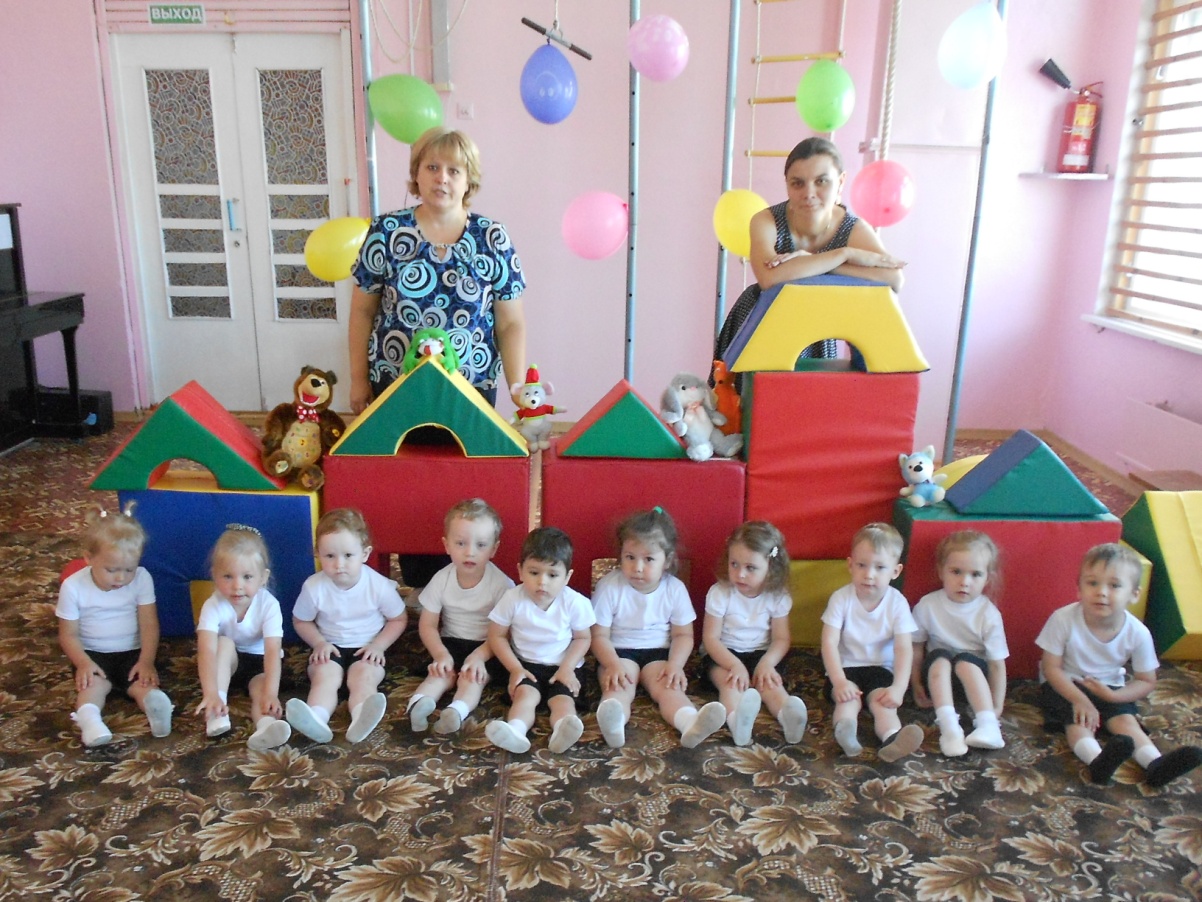 Подготовили и провели:Эшмирзоева С.В.Полагенко Е.В.Рузаевка, 2017 годСпортивный досуг с детьми второй младшей группы «Теремок»Задачи:1. Закреплять прыжки, упражнения с мячом.2. Развивать воображение, творчество, образную двигательную деятельность, умение действовать в коллективе и в сотрудничестве друг с другом.3. Воспитывать интерес к физкультуре и спорту через познание окружающего мира.5. Способствовать развитию мыслительных процессов.Ход досуга.Дети входят по музыку в зал. Находят письмо.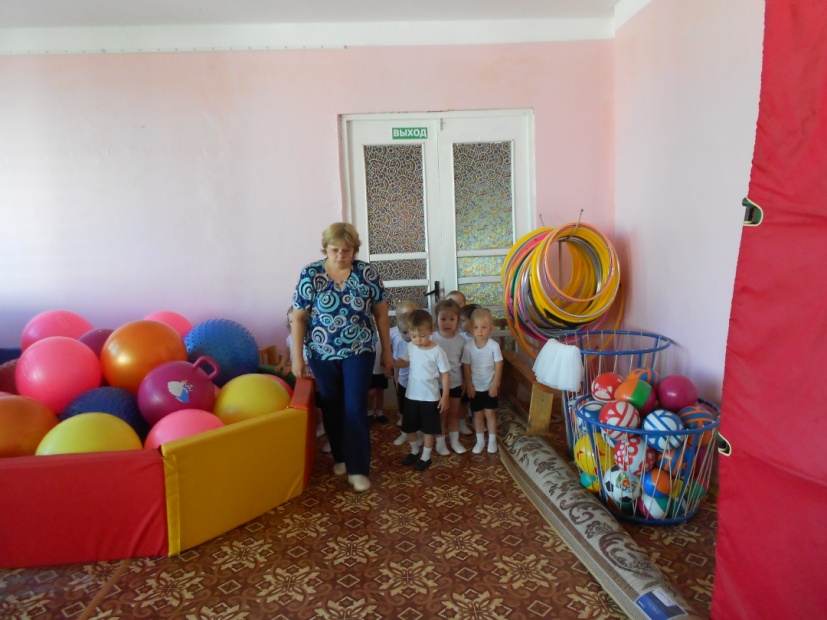 Воспитатель: Ребята, посмотрите, это письмо. (Открывает конверт и читает про себя). Написали письмо зверята из сказки «Теремок» и попросили о помощи. У них случилась беда. В лесу был сильный ветер и их теремок сломался и они просят им помочь построить новый! Вы согласны отправиться со мной к ним и помочь построить новый теремок?Дети: Да!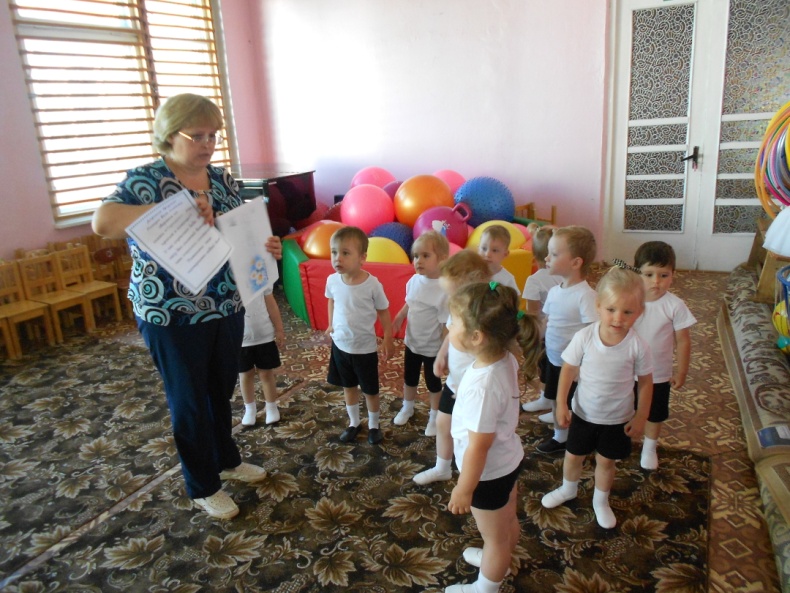 Воспитатель: Тогда давайте отправимся в путь! Но раз мы с вами отправляемся в сказку, то и полетим мы в гости к зверятам на самолете.Дети строятся за педагогом и под музыку «летят» за педагогом.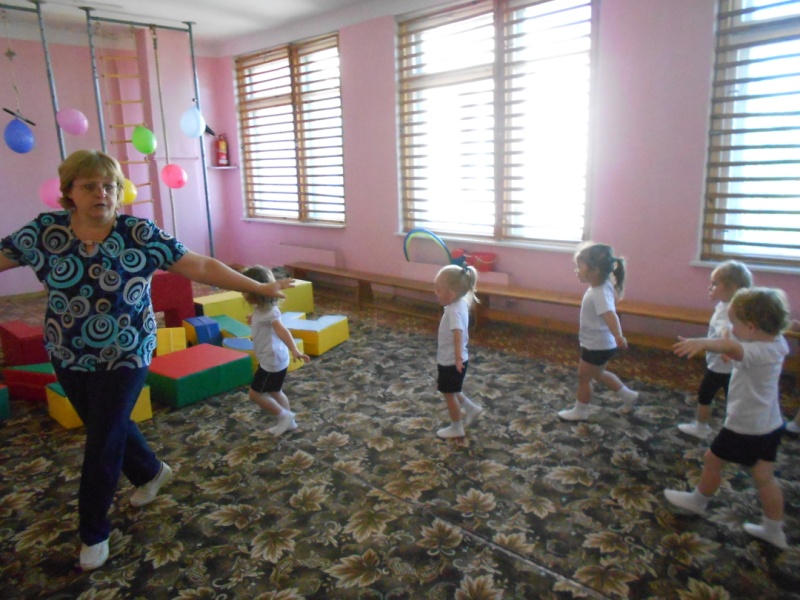 Воспитатель: Вот мы с вами и прилетели в лес. Но где же теремок и звери?Дети ищут теремок и зверей (находят строительный конструктор и игрушки зверей).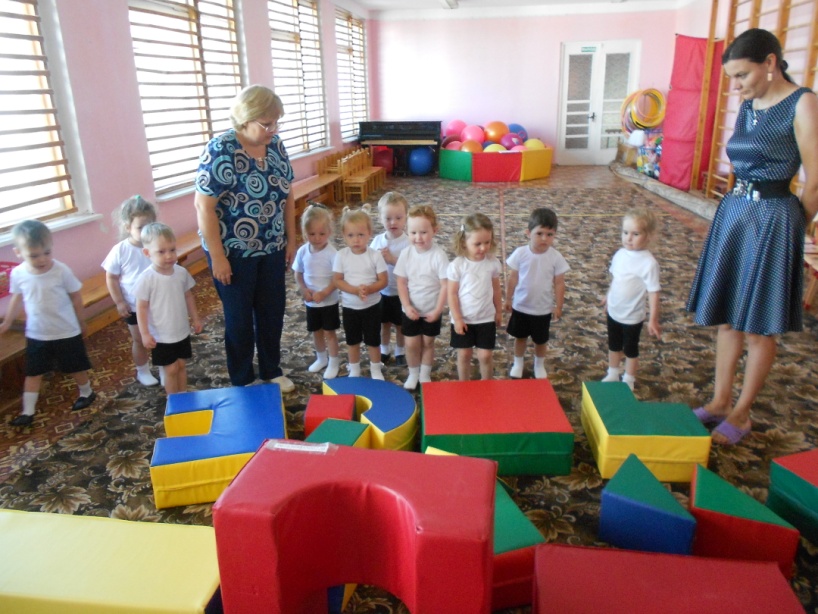 Воспитатель: Ребята, посмотрите, что стало с теремком. Давайте начнем строить новый!Дети строят теремок.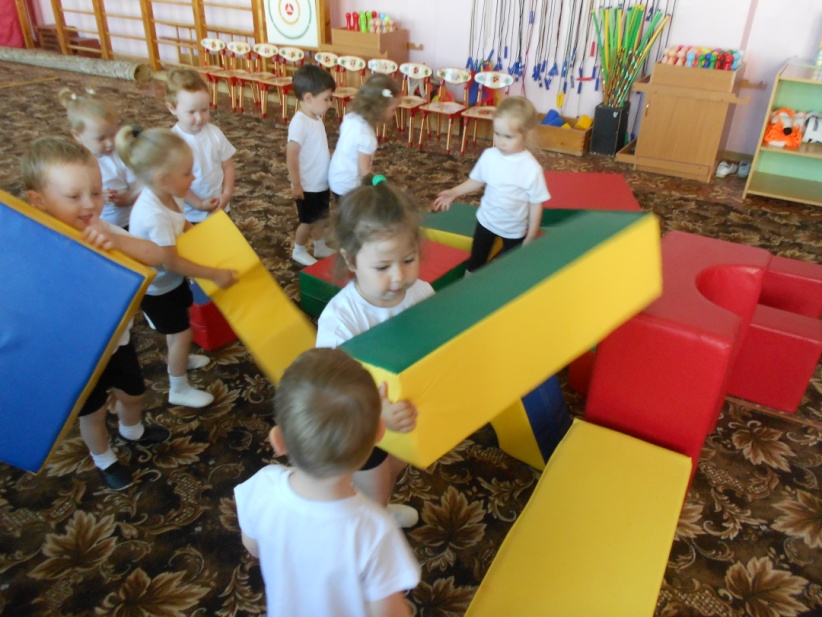 Воспитатель: Ребята, какие вы молодцы! Какой большой и красивый теремок вы построили! В благодарность за это зверята хотят с вами поиграть. Вы согласны?Дети: Да!Воспитатель: Ребята, а кто первый поселился в теремке?Дети: Мышка – норушка!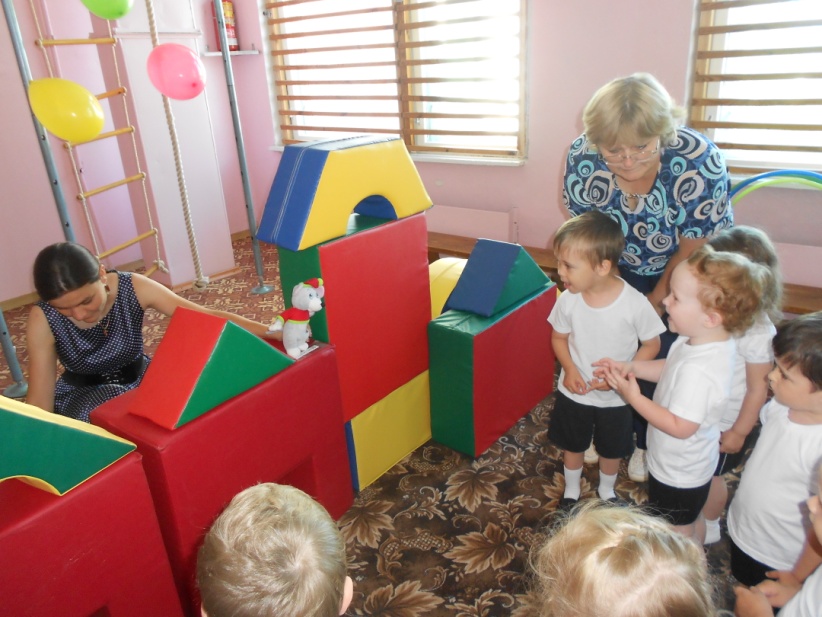 Воспитатель: Правильно! Мышка – норушка хочет с вами потанцевать! Выходите на полянку!Дети выполняют вместе с инструктором музыкально – ритмическую композицию «Друзья».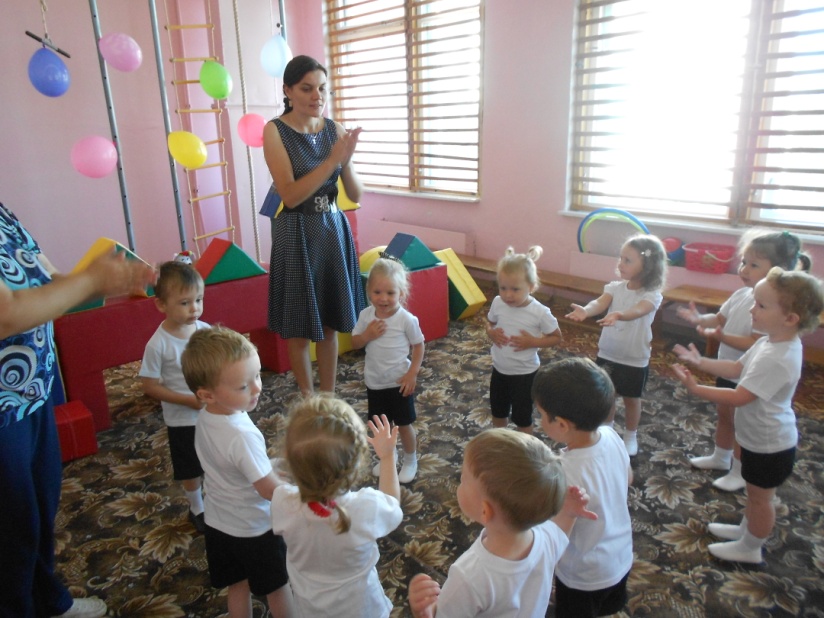 Воспитатель: Молодцы, ребята! А кто следующий прибежал к теремку?Дети: Лягушка – квакушка!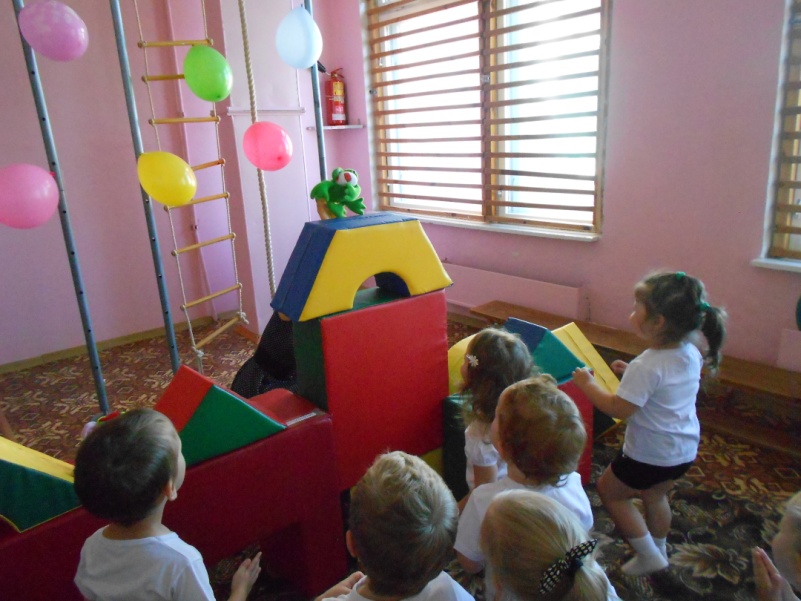 Воспитатель: Правильно! Лягушка – квакушка хочет с вами попрыгать по лесу!Дети вместе с воспитателем выполняют прыжки:1. из обруча в обруч «с кочки на кочку»2. через мягкие модули «через ямки»3. по мягкому модулю «по бревнышку»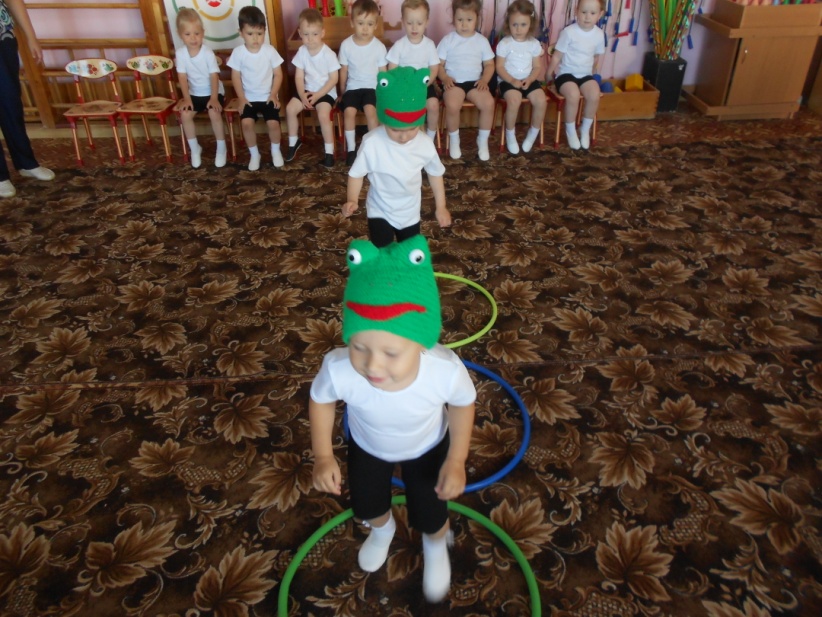 Воспитатель: Молодцы, ребята! Кто после лягушки – квакушки прибежал в теремок?Дети: Зайчик!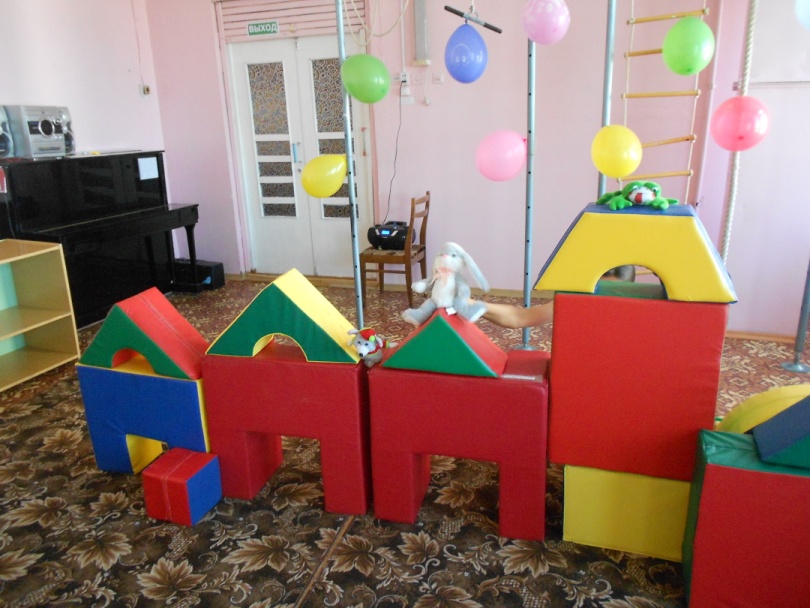 Воспитатель: Правильно! Зацчик очень любит есть капусту. Давайте приготовим для него завтрак. Пальчиковая игра. «Капуста»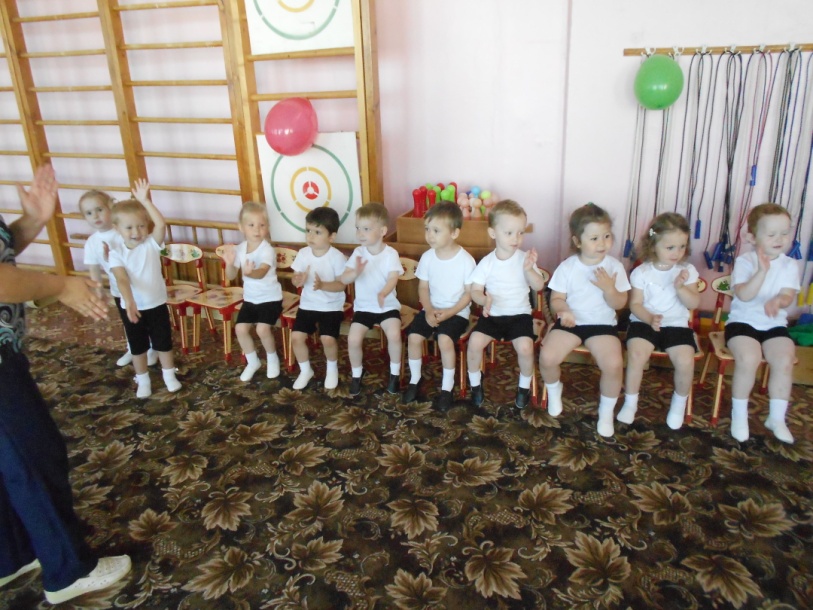 Воспитатель: Молодцы, ребята! А кто следующий прибежал в теремок?Дети: Лисичка!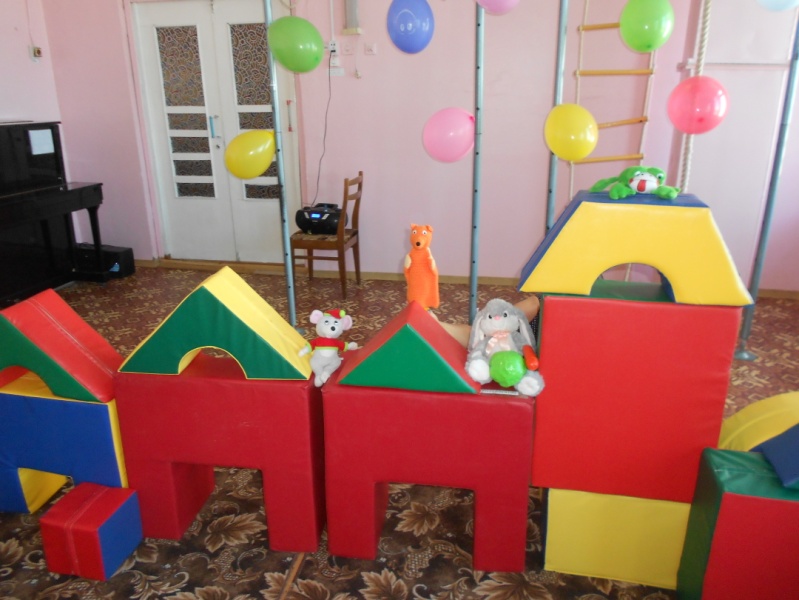 Воспитатель: Правильно! Лисичка очень любит играть с зайцами. Давайте поиграем. Вы будете зайчиками. 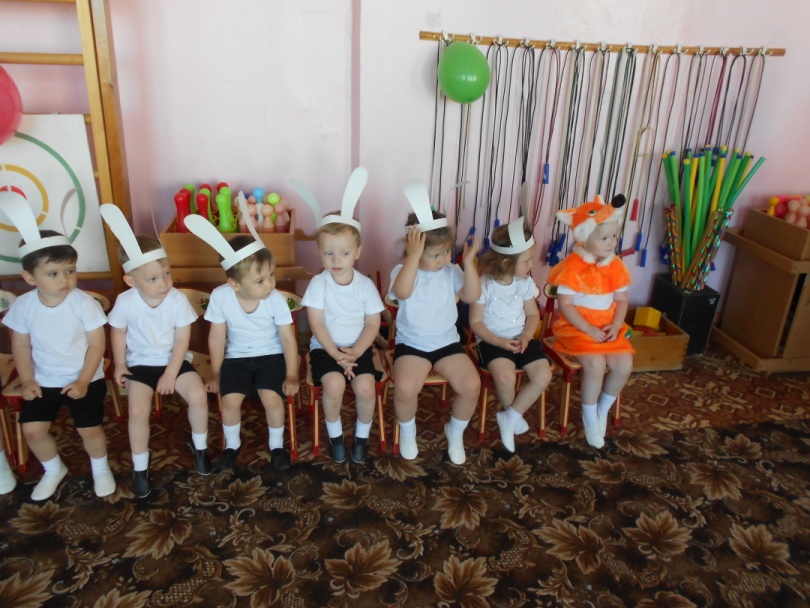 Проводится игра «Лиса и зайцы» (под музыку)По лесной лужайкеРазбежались зайкиВот такие зайки,Зайки побегайки.Вот бежит лисичка,Рыжая сестричка,Ищет, где же зайки,Зайки – побегайки.Вот они зайцы. Ловит зайчиков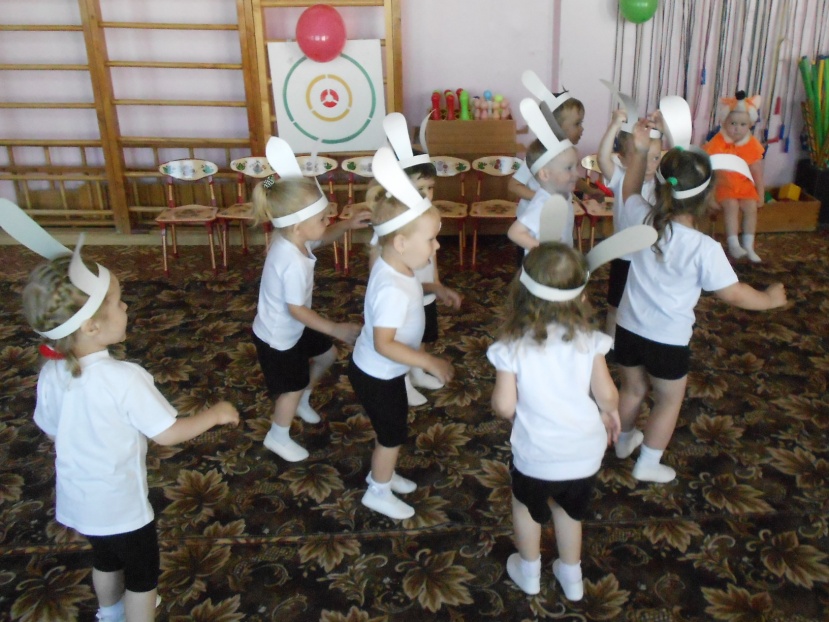 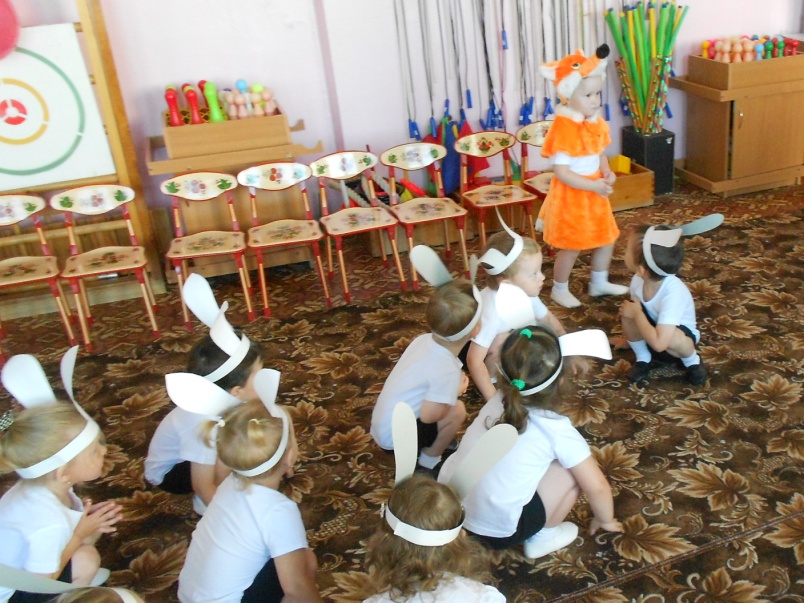 Воспитатель. Кто прибежал в теремок потом?Дети. Волк.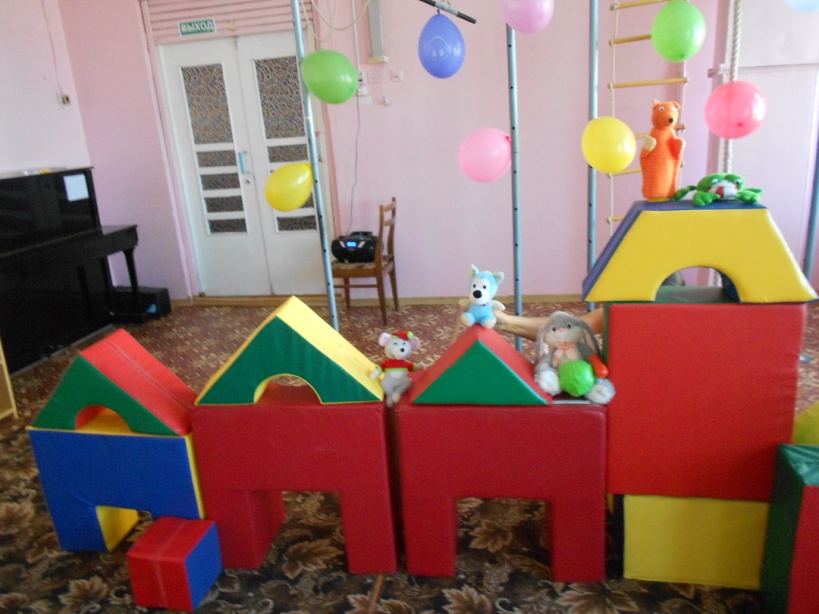 Воспитатель. Волчок очень любит играть с мячиком и хочет поиграть с вами.Дети стоят в кругу. Воспитатель по очереди бросает каждому ребенку мяч, он его ловит, затем бросает мяч обратно воспитателю.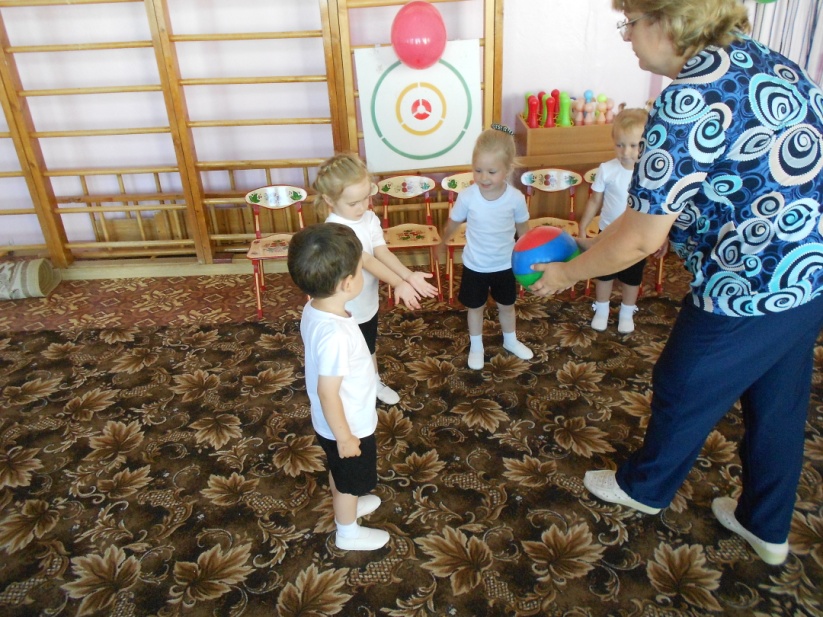 Воспитатель: Молодцы, ребята! А кто же самый последний пришел в теремок?Дети: Медведь!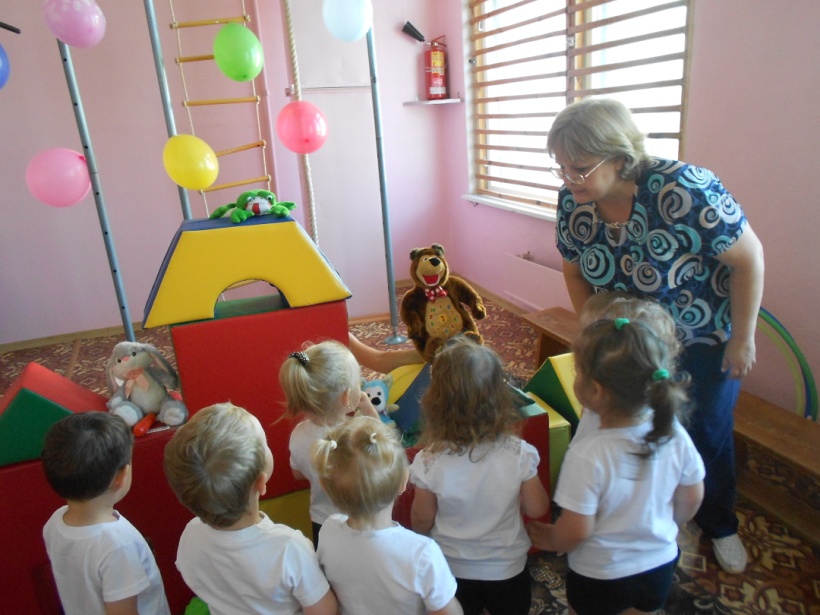 Воспитатель: Правильно! Мишка тоже хочет с вами поиграть.Ребята давайте мы превратимся в мишки – косолапые.(ведущий читает стихотворение, а дети имитирует движение)Мишка косолапый по лесу идет, (идут вперевалку, как медведь)Шишки набирает и в карман кладет. (наклоняется за шишкой)Шишка отскочила, прямо мишке в лоб! (кулачком стукнет по лбу)Мишка рассердился и ногою – топ! (сильно топнуть)Вам понравилось играть. Давайте еще раз сыграем.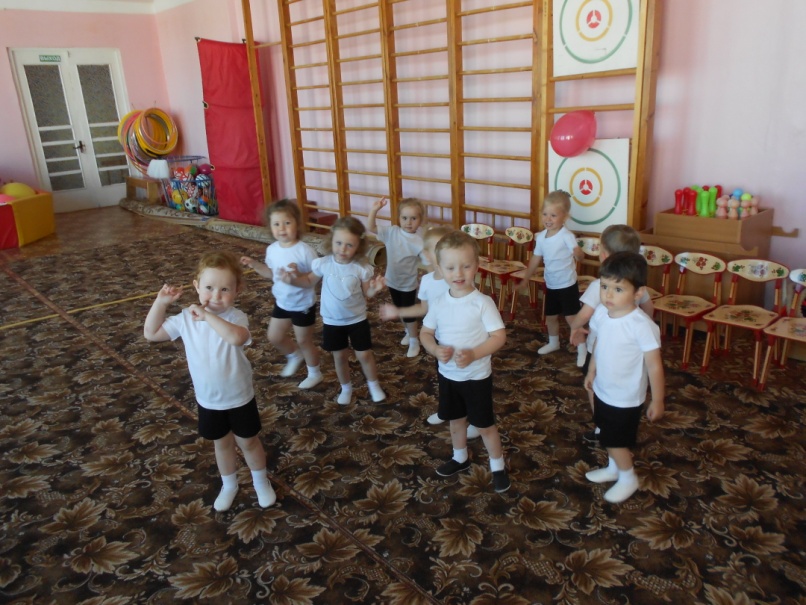 Воспитатель: Молодцы, ребята! Всем зверятам места в теремке хватило, теперь им не страшен никакой ветер! А нам с вами пора отправляться в группу. Давайте попрощаемся с нашими новыми друзьями. Дети уходят.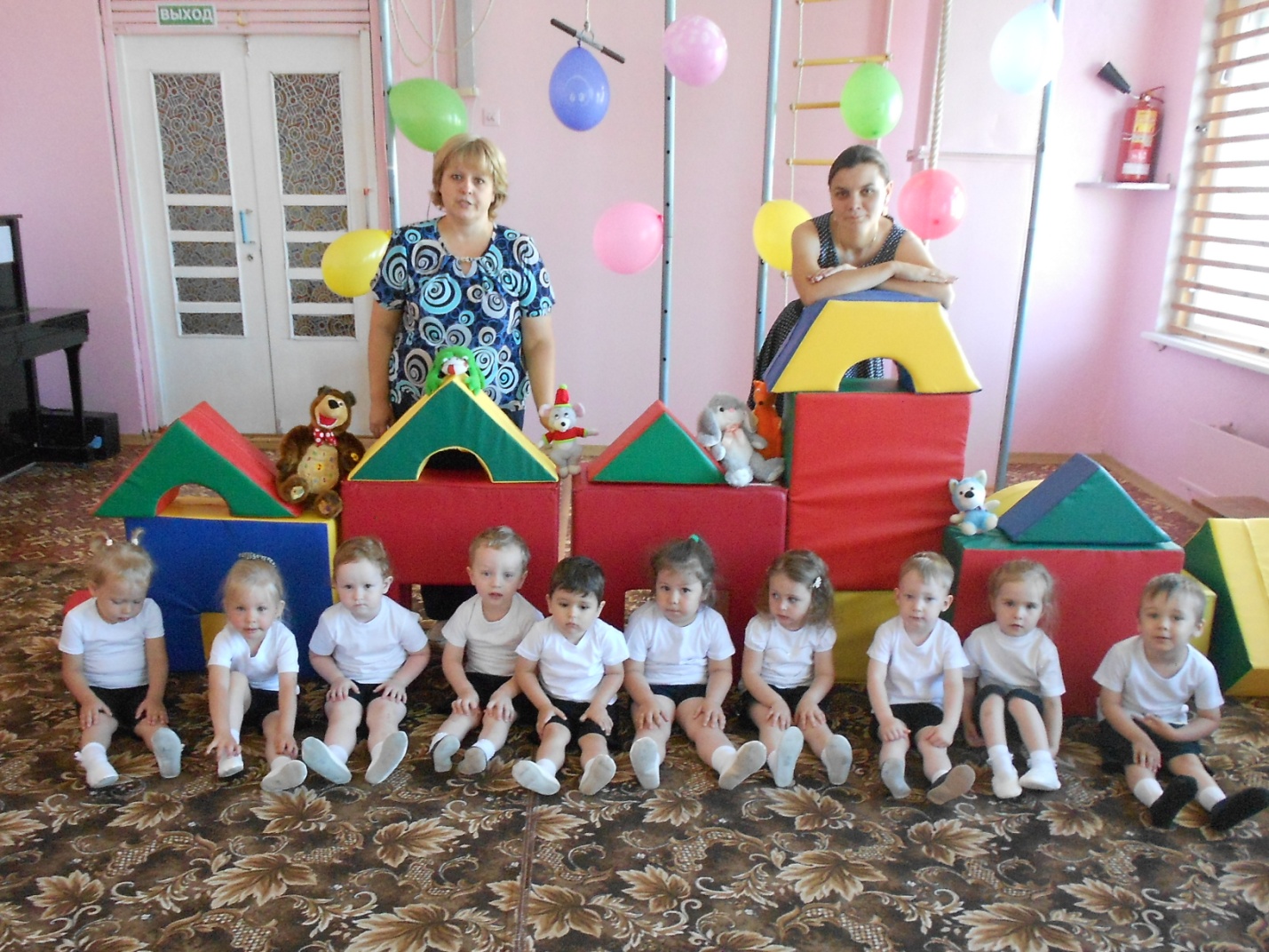 